Rubrik Penilaian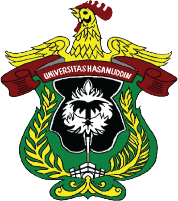 UNIVERSITAS HASANUDDINFAKULTAS TEKNIKTEKNIK GEOLOGIUNIVERSITAS HASANUDDINFAKULTAS TEKNIKTEKNIK GEOLOGIUNIVERSITAS HASANUDDINFAKULTAS TEKNIKTEKNIK GEOLOGIUNIVERSITAS HASANUDDINFAKULTAS TEKNIKTEKNIK GEOLOGIUNIVERSITAS HASANUDDINFAKULTAS TEKNIKTEKNIK GEOLOGIUNIVERSITAS HASANUDDINFAKULTAS TEKNIKTEKNIK GEOLOGIUNIVERSITAS HASANUDDINFAKULTAS TEKNIKTEKNIK GEOLOGIUNIVERSITAS HASANUDDINFAKULTAS TEKNIKTEKNIK GEOLOGIUNIVERSITAS HASANUDDINFAKULTAS TEKNIKTEKNIK GEOLOGIUNIVERSITAS HASANUDDINFAKULTAS TEKNIKTEKNIK GEOLOGIUNIVERSITAS HASANUDDINFAKULTAS TEKNIKTEKNIK GEOLOGIKode DokumenSW-D611-30Kode DokumenSW-D611-30RENCANA PEMBELAJARAN SEMESTERRENCANA PEMBELAJARAN SEMESTERRENCANA PEMBELAJARAN SEMESTERRENCANA PEMBELAJARAN SEMESTERRENCANA PEMBELAJARAN SEMESTERRENCANA PEMBELAJARAN SEMESTERRENCANA PEMBELAJARAN SEMESTERRENCANA PEMBELAJARAN SEMESTERRENCANA PEMBELAJARAN SEMESTERRENCANA PEMBELAJARAN SEMESTERRENCANA PEMBELAJARAN SEMESTERRENCANA PEMBELAJARAN SEMESTERRENCANA PEMBELAJARAN SEMESTERRENCANA PEMBELAJARAN SEMESTERMATA KULIAH (MK)MATA KULIAH (MK)MATA KULIAH (MK)MATA KULIAH (MK)MATA KULIAH (MK)KODERumpun MKRumpun MKRumpun MKBOBOT (SKS)BOBOT (SKS)SEMESTERSEMESTERTgl PenyusunanSedimentologiSedimentologiSedimentologiSedimentologiSedimentologi21D06120303Ilmu dan Teknologi RekayasaIlmu dan Teknologi RekayasaIlmu dan Teknologi RekayasaT=1P=133Juni 2023OTORISASITM=Tatap Muka, PT=Penugasan Terstruktur, BM=Belajar mandiri.S= Sikap, P= Pengetahuan, KU= Keterampilan Umum, KK= Keterampilan KhususOTORISASITM=Tatap Muka, PT=Penugasan Terstruktur, BM=Belajar mandiri.S= Sikap, P= Pengetahuan, KU= Keterampilan Umum, KK= Keterampilan KhususOTORISASITM=Tatap Muka, PT=Penugasan Terstruktur, BM=Belajar mandiri.S= Sikap, P= Pengetahuan, KU= Keterampilan Umum, KK= Keterampilan KhususOTORISASITM=Tatap Muka, PT=Penugasan Terstruktur, BM=Belajar mandiri.S= Sikap, P= Pengetahuan, KU= Keterampilan Umum, KK= Keterampilan KhususOTORISASITM=Tatap Muka, PT=Penugasan Terstruktur, BM=Belajar mandiri.S= Sikap, P= Pengetahuan, KU= Keterampilan Umum, KK= Keterampilan KhususPengembang RPSPengembang RPSKoordinator RMKKoordinator RMKKoordinator RMKKoordinator RMKKetua PRODIKetua PRODIKetua PRODIOTORISASITM=Tatap Muka, PT=Penugasan Terstruktur, BM=Belajar mandiri.S= Sikap, P= Pengetahuan, KU= Keterampilan Umum, KK= Keterampilan KhususOTORISASITM=Tatap Muka, PT=Penugasan Terstruktur, BM=Belajar mandiri.S= Sikap, P= Pengetahuan, KU= Keterampilan Umum, KK= Keterampilan KhususOTORISASITM=Tatap Muka, PT=Penugasan Terstruktur, BM=Belajar mandiri.S= Sikap, P= Pengetahuan, KU= Keterampilan Umum, KK= Keterampilan KhususOTORISASITM=Tatap Muka, PT=Penugasan Terstruktur, BM=Belajar mandiri.S= Sikap, P= Pengetahuan, KU= Keterampilan Umum, KK= Keterampilan KhususOTORISASITM=Tatap Muka, PT=Penugasan Terstruktur, BM=Belajar mandiri.S= Sikap, P= Pengetahuan, KU= Keterampilan Umum, KK= Keterampilan KhususA. M. ImranA. M. ImranA. M. ImranA. M. ImranA. M. ImranA. M. ImranHendra PachriHendra PachriHendra PachriCapaian Pembelajaran (CP)CPL-PRODI yang dibebankan pada MKCPL-PRODI yang dibebankan pada MKCPL-PRODI yang dibebankan pada MKCPL-PRODI yang dibebankan pada MKCPL-PRODI yang dibebankan pada MKCPL-PRODI yang dibebankan pada MKIndikator Kinerja (IK)Indikator Kinerja (IK)Indikator Kinerja (IK)Indikator Kinerja (IK)Indikator Kinerja (IK)Indikator Kinerja (IK)Indikator Kinerja (IK)Capaian Pembelajaran (CP)CP-2CP-3CP-4CP-5Memiliki pemahaman tentang proses geologi,  beserta produk yang menyusun dan membentuk bumiMampu memahami dan menerapkan prinsip-prinsip geologi untuk menganalisis dan mengartikan data geologiMampu merancang dan mengimplementasikan kerja lapangan untuk analisis geologiMampu menganalisis dan mengartikan data untuk Perancangan & pelaksanaan pengujian laboratoriumMemiliki pemahaman tentang proses geologi,  beserta produk yang menyusun dan membentuk bumiMampu memahami dan menerapkan prinsip-prinsip geologi untuk menganalisis dan mengartikan data geologiMampu merancang dan mengimplementasikan kerja lapangan untuk analisis geologiMampu menganalisis dan mengartikan data untuk Perancangan & pelaksanaan pengujian laboratoriumMemiliki pemahaman tentang proses geologi,  beserta produk yang menyusun dan membentuk bumiMampu memahami dan menerapkan prinsip-prinsip geologi untuk menganalisis dan mengartikan data geologiMampu merancang dan mengimplementasikan kerja lapangan untuk analisis geologiMampu menganalisis dan mengartikan data untuk Perancangan & pelaksanaan pengujian laboratoriumMemiliki pemahaman tentang proses geologi,  beserta produk yang menyusun dan membentuk bumiMampu memahami dan menerapkan prinsip-prinsip geologi untuk menganalisis dan mengartikan data geologiMampu merancang dan mengimplementasikan kerja lapangan untuk analisis geologiMampu menganalisis dan mengartikan data untuk Perancangan & pelaksanaan pengujian laboratoriumMemiliki pemahaman tentang proses geologi,  beserta produk yang menyusun dan membentuk bumiMampu memahami dan menerapkan prinsip-prinsip geologi untuk menganalisis dan mengartikan data geologiMampu merancang dan mengimplementasikan kerja lapangan untuk analisis geologiMampu menganalisis dan mengartikan data untuk Perancangan & pelaksanaan pengujian laboratoriumP4P5P6KU2KU4KU6KU7KU8KU9Mampu menerapkan pengetahuan matematika dan sains dasar untuk memahami proses-proses geologiMampu mengeidentifikasi produk dari proses geologiMampu memahami proses geologi untuk membuat proyeksi berdasarkan penalaran ilmiahMampu menjelaskan hubungan kondisi aspek-aspek geologi suatu daerah secara komprehensifMampu mengidentifikasi objek geologi,melakukan pengukuran dan pencatatan data geologi di lapanganMampu menerapkan teknik sampling secara ilmiahMampu memahami proses preparasi dan melakukan manajemen sampelMampu menggunakan instrumen dasar untuk uji laboratoriumMampu membaca dan melakukan analisis data dan menyajikannya dalam bentuk karya ilmiahMampu menerapkan pengetahuan matematika dan sains dasar untuk memahami proses-proses geologiMampu mengeidentifikasi produk dari proses geologiMampu memahami proses geologi untuk membuat proyeksi berdasarkan penalaran ilmiahMampu menjelaskan hubungan kondisi aspek-aspek geologi suatu daerah secara komprehensifMampu mengidentifikasi objek geologi,melakukan pengukuran dan pencatatan data geologi di lapanganMampu menerapkan teknik sampling secara ilmiahMampu memahami proses preparasi dan melakukan manajemen sampelMampu menggunakan instrumen dasar untuk uji laboratoriumMampu membaca dan melakukan analisis data dan menyajikannya dalam bentuk karya ilmiahMampu menerapkan pengetahuan matematika dan sains dasar untuk memahami proses-proses geologiMampu mengeidentifikasi produk dari proses geologiMampu memahami proses geologi untuk membuat proyeksi berdasarkan penalaran ilmiahMampu menjelaskan hubungan kondisi aspek-aspek geologi suatu daerah secara komprehensifMampu mengidentifikasi objek geologi,melakukan pengukuran dan pencatatan data geologi di lapanganMampu menerapkan teknik sampling secara ilmiahMampu memahami proses preparasi dan melakukan manajemen sampelMampu menggunakan instrumen dasar untuk uji laboratoriumMampu membaca dan melakukan analisis data dan menyajikannya dalam bentuk karya ilmiahMampu menerapkan pengetahuan matematika dan sains dasar untuk memahami proses-proses geologiMampu mengeidentifikasi produk dari proses geologiMampu memahami proses geologi untuk membuat proyeksi berdasarkan penalaran ilmiahMampu menjelaskan hubungan kondisi aspek-aspek geologi suatu daerah secara komprehensifMampu mengidentifikasi objek geologi,melakukan pengukuran dan pencatatan data geologi di lapanganMampu menerapkan teknik sampling secara ilmiahMampu memahami proses preparasi dan melakukan manajemen sampelMampu menggunakan instrumen dasar untuk uji laboratoriumMampu membaca dan melakukan analisis data dan menyajikannya dalam bentuk karya ilmiahMampu menerapkan pengetahuan matematika dan sains dasar untuk memahami proses-proses geologiMampu mengeidentifikasi produk dari proses geologiMampu memahami proses geologi untuk membuat proyeksi berdasarkan penalaran ilmiahMampu menjelaskan hubungan kondisi aspek-aspek geologi suatu daerah secara komprehensifMampu mengidentifikasi objek geologi,melakukan pengukuran dan pencatatan data geologi di lapanganMampu menerapkan teknik sampling secara ilmiahMampu memahami proses preparasi dan melakukan manajemen sampelMampu menggunakan instrumen dasar untuk uji laboratoriumMampu membaca dan melakukan analisis data dan menyajikannya dalam bentuk karya ilmiahMampu menerapkan pengetahuan matematika dan sains dasar untuk memahami proses-proses geologiMampu mengeidentifikasi produk dari proses geologiMampu memahami proses geologi untuk membuat proyeksi berdasarkan penalaran ilmiahMampu menjelaskan hubungan kondisi aspek-aspek geologi suatu daerah secara komprehensifMampu mengidentifikasi objek geologi,melakukan pengukuran dan pencatatan data geologi di lapanganMampu menerapkan teknik sampling secara ilmiahMampu memahami proses preparasi dan melakukan manajemen sampelMampu menggunakan instrumen dasar untuk uji laboratoriumMampu membaca dan melakukan analisis data dan menyajikannya dalam bentuk karya ilmiahCapaian Pembelajaran (CP)Capaian Pembelajaran Mata Kuliah (CPMK)Capaian Pembelajaran Mata Kuliah (CPMK)Capaian Pembelajaran Mata Kuliah (CPMK)Capaian Pembelajaran Mata Kuliah (CPMK)Capaian Pembelajaran Mata Kuliah (CPMK)Capaian Pembelajaran Mata Kuliah (CPMK)Capaian Pembelajaran (CP)CPMK-1CPMK-2CPMK-3CPMK-4CPMK-5CPMK-1CPMK-2CPMK-3CPMK-4CPMK-5Memahami konsep dasar sedimentologi dan proses geologi yang terlibat dalam pembentukan batuan sedimen.Memahami peranan lingkungan pengendapan dalam pembentukan batuan sedimen dan interpretasi lingkungan sedimen masa lampau.Mengidentifikasi dan mengklasifikasikan sedimen berdasarkan sifat fisik, tekstur, dan komposisi kimia.Menghubungkan pengetahuan sedimentologi dengan pemahaman proses geologi dan rekayasa geoteknik.Menganalisis pola pengendapan dan menginterpretasikan sejarah geologi yang tercatat dalam batuan sedimen.Memahami konsep dasar sedimentologi dan proses geologi yang terlibat dalam pembentukan batuan sedimen.Memahami peranan lingkungan pengendapan dalam pembentukan batuan sedimen dan interpretasi lingkungan sedimen masa lampau.Mengidentifikasi dan mengklasifikasikan sedimen berdasarkan sifat fisik, tekstur, dan komposisi kimia.Menghubungkan pengetahuan sedimentologi dengan pemahaman proses geologi dan rekayasa geoteknik.Menganalisis pola pengendapan dan menginterpretasikan sejarah geologi yang tercatat dalam batuan sedimen.Memahami konsep dasar sedimentologi dan proses geologi yang terlibat dalam pembentukan batuan sedimen.Memahami peranan lingkungan pengendapan dalam pembentukan batuan sedimen dan interpretasi lingkungan sedimen masa lampau.Mengidentifikasi dan mengklasifikasikan sedimen berdasarkan sifat fisik, tekstur, dan komposisi kimia.Menghubungkan pengetahuan sedimentologi dengan pemahaman proses geologi dan rekayasa geoteknik.Menganalisis pola pengendapan dan menginterpretasikan sejarah geologi yang tercatat dalam batuan sedimen.Memahami konsep dasar sedimentologi dan proses geologi yang terlibat dalam pembentukan batuan sedimen.Memahami peranan lingkungan pengendapan dalam pembentukan batuan sedimen dan interpretasi lingkungan sedimen masa lampau.Mengidentifikasi dan mengklasifikasikan sedimen berdasarkan sifat fisik, tekstur, dan komposisi kimia.Menghubungkan pengetahuan sedimentologi dengan pemahaman proses geologi dan rekayasa geoteknik.Menganalisis pola pengendapan dan menginterpretasikan sejarah geologi yang tercatat dalam batuan sedimen.Memahami konsep dasar sedimentologi dan proses geologi yang terlibat dalam pembentukan batuan sedimen.Memahami peranan lingkungan pengendapan dalam pembentukan batuan sedimen dan interpretasi lingkungan sedimen masa lampau.Mengidentifikasi dan mengklasifikasikan sedimen berdasarkan sifat fisik, tekstur, dan komposisi kimia.Menghubungkan pengetahuan sedimentologi dengan pemahaman proses geologi dan rekayasa geoteknik.Menganalisis pola pengendapan dan menginterpretasikan sejarah geologi yang tercatat dalam batuan sedimen.Memahami konsep dasar sedimentologi dan proses geologi yang terlibat dalam pembentukan batuan sedimen.Memahami peranan lingkungan pengendapan dalam pembentukan batuan sedimen dan interpretasi lingkungan sedimen masa lampau.Mengidentifikasi dan mengklasifikasikan sedimen berdasarkan sifat fisik, tekstur, dan komposisi kimia.Menghubungkan pengetahuan sedimentologi dengan pemahaman proses geologi dan rekayasa geoteknik.Menganalisis pola pengendapan dan menginterpretasikan sejarah geologi yang tercatat dalam batuan sedimen.Memahami konsep dasar sedimentologi dan proses geologi yang terlibat dalam pembentukan batuan sedimen.Memahami peranan lingkungan pengendapan dalam pembentukan batuan sedimen dan interpretasi lingkungan sedimen masa lampau.Mengidentifikasi dan mengklasifikasikan sedimen berdasarkan sifat fisik, tekstur, dan komposisi kimia.Menghubungkan pengetahuan sedimentologi dengan pemahaman proses geologi dan rekayasa geoteknik.Menganalisis pola pengendapan dan menginterpretasikan sejarah geologi yang tercatat dalam batuan sedimen.Memahami konsep dasar sedimentologi dan proses geologi yang terlibat dalam pembentukan batuan sedimen.Memahami peranan lingkungan pengendapan dalam pembentukan batuan sedimen dan interpretasi lingkungan sedimen masa lampau.Mengidentifikasi dan mengklasifikasikan sedimen berdasarkan sifat fisik, tekstur, dan komposisi kimia.Menghubungkan pengetahuan sedimentologi dengan pemahaman proses geologi dan rekayasa geoteknik.Menganalisis pola pengendapan dan menginterpretasikan sejarah geologi yang tercatat dalam batuan sedimen.Memahami konsep dasar sedimentologi dan proses geologi yang terlibat dalam pembentukan batuan sedimen.Memahami peranan lingkungan pengendapan dalam pembentukan batuan sedimen dan interpretasi lingkungan sedimen masa lampau.Mengidentifikasi dan mengklasifikasikan sedimen berdasarkan sifat fisik, tekstur, dan komposisi kimia.Menghubungkan pengetahuan sedimentologi dengan pemahaman proses geologi dan rekayasa geoteknik.Menganalisis pola pengendapan dan menginterpretasikan sejarah geologi yang tercatat dalam batuan sedimen.Memahami konsep dasar sedimentologi dan proses geologi yang terlibat dalam pembentukan batuan sedimen.Memahami peranan lingkungan pengendapan dalam pembentukan batuan sedimen dan interpretasi lingkungan sedimen masa lampau.Mengidentifikasi dan mengklasifikasikan sedimen berdasarkan sifat fisik, tekstur, dan komposisi kimia.Menghubungkan pengetahuan sedimentologi dengan pemahaman proses geologi dan rekayasa geoteknik.Menganalisis pola pengendapan dan menginterpretasikan sejarah geologi yang tercatat dalam batuan sedimen.Memahami konsep dasar sedimentologi dan proses geologi yang terlibat dalam pembentukan batuan sedimen.Memahami peranan lingkungan pengendapan dalam pembentukan batuan sedimen dan interpretasi lingkungan sedimen masa lampau.Mengidentifikasi dan mengklasifikasikan sedimen berdasarkan sifat fisik, tekstur, dan komposisi kimia.Menghubungkan pengetahuan sedimentologi dengan pemahaman proses geologi dan rekayasa geoteknik.Menganalisis pola pengendapan dan menginterpretasikan sejarah geologi yang tercatat dalam batuan sedimen.Capaian Pembelajaran (CP)CPL  Sub-CPMKCPL  Sub-CPMKCPL  Sub-CPMKCPL  Sub-CPMKCPL  Sub-CPMKCPL  Sub-CPMKCapaian Pembelajaran (CP)Sub-CPMK-1-2Sub-CPMK-3Sub-CPMK-4Sub-CPMK-5Sub-CPMK-1-2Sub-CPMK-3Sub-CPMK-4Sub-CPMK-5Sub-CPMK-1-2Sub-CPMK-3Sub-CPMK-4Sub-CPMK-5Transportasi sedimen: pengangkutan oleh air, angin, dan gletser.Pengendapan gravitasi, pengendapan kimia, dan pengendapan organik.Metode analisis tekstur sedimen dan interpretasi lingkungan pengendapan.Memahami Komposisi kimia, mineralogi, dan tekstur sedimen.Memahami Struktur sedimen: lapisan, struktur sekunder, dan struktur biotik.Memahami Ukuran dan bentuk partikel sedimen.Menganalisis Lingkungan pengendapan fluviatil, delta, pantai, laut dangkal, laut dalam, dan danau.Menganalisis Lingkungan pengendapan eolian (angin) dan glasial (gletser).Menganalisis Lingkungan pengendapan karst dan terumbu karang.Analisis batuan sedimen sebagai catatan sejarah geologi.Stratigrafi: pemetaan dan korelasi unit batuan sedimen.Analisis fasies dan siklus sedimen.Transportasi sedimen: pengangkutan oleh air, angin, dan gletser.Pengendapan gravitasi, pengendapan kimia, dan pengendapan organik.Metode analisis tekstur sedimen dan interpretasi lingkungan pengendapan.Memahami Komposisi kimia, mineralogi, dan tekstur sedimen.Memahami Struktur sedimen: lapisan, struktur sekunder, dan struktur biotik.Memahami Ukuran dan bentuk partikel sedimen.Menganalisis Lingkungan pengendapan fluviatil, delta, pantai, laut dangkal, laut dalam, dan danau.Menganalisis Lingkungan pengendapan eolian (angin) dan glasial (gletser).Menganalisis Lingkungan pengendapan karst dan terumbu karang.Analisis batuan sedimen sebagai catatan sejarah geologi.Stratigrafi: pemetaan dan korelasi unit batuan sedimen.Analisis fasies dan siklus sedimen.Transportasi sedimen: pengangkutan oleh air, angin, dan gletser.Pengendapan gravitasi, pengendapan kimia, dan pengendapan organik.Metode analisis tekstur sedimen dan interpretasi lingkungan pengendapan.Memahami Komposisi kimia, mineralogi, dan tekstur sedimen.Memahami Struktur sedimen: lapisan, struktur sekunder, dan struktur biotik.Memahami Ukuran dan bentuk partikel sedimen.Menganalisis Lingkungan pengendapan fluviatil, delta, pantai, laut dangkal, laut dalam, dan danau.Menganalisis Lingkungan pengendapan eolian (angin) dan glasial (gletser).Menganalisis Lingkungan pengendapan karst dan terumbu karang.Analisis batuan sedimen sebagai catatan sejarah geologi.Stratigrafi: pemetaan dan korelasi unit batuan sedimen.Analisis fasies dan siklus sedimen.Transportasi sedimen: pengangkutan oleh air, angin, dan gletser.Pengendapan gravitasi, pengendapan kimia, dan pengendapan organik.Metode analisis tekstur sedimen dan interpretasi lingkungan pengendapan.Memahami Komposisi kimia, mineralogi, dan tekstur sedimen.Memahami Struktur sedimen: lapisan, struktur sekunder, dan struktur biotik.Memahami Ukuran dan bentuk partikel sedimen.Menganalisis Lingkungan pengendapan fluviatil, delta, pantai, laut dangkal, laut dalam, dan danau.Menganalisis Lingkungan pengendapan eolian (angin) dan glasial (gletser).Menganalisis Lingkungan pengendapan karst dan terumbu karang.Analisis batuan sedimen sebagai catatan sejarah geologi.Stratigrafi: pemetaan dan korelasi unit batuan sedimen.Analisis fasies dan siklus sedimen.Transportasi sedimen: pengangkutan oleh air, angin, dan gletser.Pengendapan gravitasi, pengendapan kimia, dan pengendapan organik.Metode analisis tekstur sedimen dan interpretasi lingkungan pengendapan.Memahami Komposisi kimia, mineralogi, dan tekstur sedimen.Memahami Struktur sedimen: lapisan, struktur sekunder, dan struktur biotik.Memahami Ukuran dan bentuk partikel sedimen.Menganalisis Lingkungan pengendapan fluviatil, delta, pantai, laut dangkal, laut dalam, dan danau.Menganalisis Lingkungan pengendapan eolian (angin) dan glasial (gletser).Menganalisis Lingkungan pengendapan karst dan terumbu karang.Analisis batuan sedimen sebagai catatan sejarah geologi.Stratigrafi: pemetaan dan korelasi unit batuan sedimen.Analisis fasies dan siklus sedimen.Transportasi sedimen: pengangkutan oleh air, angin, dan gletser.Pengendapan gravitasi, pengendapan kimia, dan pengendapan organik.Metode analisis tekstur sedimen dan interpretasi lingkungan pengendapan.Memahami Komposisi kimia, mineralogi, dan tekstur sedimen.Memahami Struktur sedimen: lapisan, struktur sekunder, dan struktur biotik.Memahami Ukuran dan bentuk partikel sedimen.Menganalisis Lingkungan pengendapan fluviatil, delta, pantai, laut dangkal, laut dalam, dan danau.Menganalisis Lingkungan pengendapan eolian (angin) dan glasial (gletser).Menganalisis Lingkungan pengendapan karst dan terumbu karang.Analisis batuan sedimen sebagai catatan sejarah geologi.Stratigrafi: pemetaan dan korelasi unit batuan sedimen.Analisis fasies dan siklus sedimen.Transportasi sedimen: pengangkutan oleh air, angin, dan gletser.Pengendapan gravitasi, pengendapan kimia, dan pengendapan organik.Metode analisis tekstur sedimen dan interpretasi lingkungan pengendapan.Memahami Komposisi kimia, mineralogi, dan tekstur sedimen.Memahami Struktur sedimen: lapisan, struktur sekunder, dan struktur biotik.Memahami Ukuran dan bentuk partikel sedimen.Menganalisis Lingkungan pengendapan fluviatil, delta, pantai, laut dangkal, laut dalam, dan danau.Menganalisis Lingkungan pengendapan eolian (angin) dan glasial (gletser).Menganalisis Lingkungan pengendapan karst dan terumbu karang.Analisis batuan sedimen sebagai catatan sejarah geologi.Stratigrafi: pemetaan dan korelasi unit batuan sedimen.Analisis fasies dan siklus sedimen.Transportasi sedimen: pengangkutan oleh air, angin, dan gletser.Pengendapan gravitasi, pengendapan kimia, dan pengendapan organik.Metode analisis tekstur sedimen dan interpretasi lingkungan pengendapan.Memahami Komposisi kimia, mineralogi, dan tekstur sedimen.Memahami Struktur sedimen: lapisan, struktur sekunder, dan struktur biotik.Memahami Ukuran dan bentuk partikel sedimen.Menganalisis Lingkungan pengendapan fluviatil, delta, pantai, laut dangkal, laut dalam, dan danau.Menganalisis Lingkungan pengendapan eolian (angin) dan glasial (gletser).Menganalisis Lingkungan pengendapan karst dan terumbu karang.Analisis batuan sedimen sebagai catatan sejarah geologi.Stratigrafi: pemetaan dan korelasi unit batuan sedimen.Analisis fasies dan siklus sedimen.Transportasi sedimen: pengangkutan oleh air, angin, dan gletser.Pengendapan gravitasi, pengendapan kimia, dan pengendapan organik.Metode analisis tekstur sedimen dan interpretasi lingkungan pengendapan.Memahami Komposisi kimia, mineralogi, dan tekstur sedimen.Memahami Struktur sedimen: lapisan, struktur sekunder, dan struktur biotik.Memahami Ukuran dan bentuk partikel sedimen.Menganalisis Lingkungan pengendapan fluviatil, delta, pantai, laut dangkal, laut dalam, dan danau.Menganalisis Lingkungan pengendapan eolian (angin) dan glasial (gletser).Menganalisis Lingkungan pengendapan karst dan terumbu karang.Analisis batuan sedimen sebagai catatan sejarah geologi.Stratigrafi: pemetaan dan korelasi unit batuan sedimen.Analisis fasies dan siklus sedimen.Transportasi sedimen: pengangkutan oleh air, angin, dan gletser.Pengendapan gravitasi, pengendapan kimia, dan pengendapan organik.Metode analisis tekstur sedimen dan interpretasi lingkungan pengendapan.Memahami Komposisi kimia, mineralogi, dan tekstur sedimen.Memahami Struktur sedimen: lapisan, struktur sekunder, dan struktur biotik.Memahami Ukuran dan bentuk partikel sedimen.Menganalisis Lingkungan pengendapan fluviatil, delta, pantai, laut dangkal, laut dalam, dan danau.Menganalisis Lingkungan pengendapan eolian (angin) dan glasial (gletser).Menganalisis Lingkungan pengendapan karst dan terumbu karang.Analisis batuan sedimen sebagai catatan sejarah geologi.Stratigrafi: pemetaan dan korelasi unit batuan sedimen.Analisis fasies dan siklus sedimen.Deskripsi Singkat Mata KuliahMata kuliah ini membahas mengenai pembentukan, transportasi, pengendapan, dan transformasi sedimen serta interpretasi proses geologi yang terlibat dalam pengendapan batuan sedimen.Mata kuliah ini membahas mengenai pembentukan, transportasi, pengendapan, dan transformasi sedimen serta interpretasi proses geologi yang terlibat dalam pengendapan batuan sedimen.Mata kuliah ini membahas mengenai pembentukan, transportasi, pengendapan, dan transformasi sedimen serta interpretasi proses geologi yang terlibat dalam pengendapan batuan sedimen.Mata kuliah ini membahas mengenai pembentukan, transportasi, pengendapan, dan transformasi sedimen serta interpretasi proses geologi yang terlibat dalam pengendapan batuan sedimen.Mata kuliah ini membahas mengenai pembentukan, transportasi, pengendapan, dan transformasi sedimen serta interpretasi proses geologi yang terlibat dalam pengendapan batuan sedimen.Mata kuliah ini membahas mengenai pembentukan, transportasi, pengendapan, dan transformasi sedimen serta interpretasi proses geologi yang terlibat dalam pengendapan batuan sedimen.Mata kuliah ini membahas mengenai pembentukan, transportasi, pengendapan, dan transformasi sedimen serta interpretasi proses geologi yang terlibat dalam pengendapan batuan sedimen.Mata kuliah ini membahas mengenai pembentukan, transportasi, pengendapan, dan transformasi sedimen serta interpretasi proses geologi yang terlibat dalam pengendapan batuan sedimen.Mata kuliah ini membahas mengenai pembentukan, transportasi, pengendapan, dan transformasi sedimen serta interpretasi proses geologi yang terlibat dalam pengendapan batuan sedimen.Mata kuliah ini membahas mengenai pembentukan, transportasi, pengendapan, dan transformasi sedimen serta interpretasi proses geologi yang terlibat dalam pengendapan batuan sedimen.Mata kuliah ini membahas mengenai pembentukan, transportasi, pengendapan, dan transformasi sedimen serta interpretasi proses geologi yang terlibat dalam pengendapan batuan sedimen.Mata kuliah ini membahas mengenai pembentukan, transportasi, pengendapan, dan transformasi sedimen serta interpretasi proses geologi yang terlibat dalam pengendapan batuan sedimen.Mata kuliah ini membahas mengenai pembentukan, transportasi, pengendapan, dan transformasi sedimen serta interpretasi proses geologi yang terlibat dalam pengendapan batuan sedimen.Bahan Kajian / Materi PembelajaranSifat SedimenKomposisi kimia, mineralogi, dan tekstur sedimen.Struktur sedimen: lapisan, struktur sekunder, dan struktur biotik.Ukuran dan bentuk partikel sedimen.Proses PengendapanTransportasi sedimen: pengangkutan oleh air, angin, dan gletser.Pengendapan gravitasi, pengendapan kimia, dan pengendapan organik.Metode analisis tekstur sedimen dan interpretasi lingkungan pengendapan.Lingkungan PengendapanLingkungan pengendapan fluviatil, delta, pantai, laut dangkal, laut dalam, dan danau.Lingkungan pengendapan eolian (angin) dan glasial (gletser).Lingkungan pengendapan karst dan terumbu karang.Interpretasi Sejarah GeologiAnalisis batuan sedimen sebagai catatan sejarah geologi.Stratigrafi: pemetaan dan korelasi unit batuan sedimen.Analisis fasies dan siklus sedimen.Sifat SedimenKomposisi kimia, mineralogi, dan tekstur sedimen.Struktur sedimen: lapisan, struktur sekunder, dan struktur biotik.Ukuran dan bentuk partikel sedimen.Proses PengendapanTransportasi sedimen: pengangkutan oleh air, angin, dan gletser.Pengendapan gravitasi, pengendapan kimia, dan pengendapan organik.Metode analisis tekstur sedimen dan interpretasi lingkungan pengendapan.Lingkungan PengendapanLingkungan pengendapan fluviatil, delta, pantai, laut dangkal, laut dalam, dan danau.Lingkungan pengendapan eolian (angin) dan glasial (gletser).Lingkungan pengendapan karst dan terumbu karang.Interpretasi Sejarah GeologiAnalisis batuan sedimen sebagai catatan sejarah geologi.Stratigrafi: pemetaan dan korelasi unit batuan sedimen.Analisis fasies dan siklus sedimen.Sifat SedimenKomposisi kimia, mineralogi, dan tekstur sedimen.Struktur sedimen: lapisan, struktur sekunder, dan struktur biotik.Ukuran dan bentuk partikel sedimen.Proses PengendapanTransportasi sedimen: pengangkutan oleh air, angin, dan gletser.Pengendapan gravitasi, pengendapan kimia, dan pengendapan organik.Metode analisis tekstur sedimen dan interpretasi lingkungan pengendapan.Lingkungan PengendapanLingkungan pengendapan fluviatil, delta, pantai, laut dangkal, laut dalam, dan danau.Lingkungan pengendapan eolian (angin) dan glasial (gletser).Lingkungan pengendapan karst dan terumbu karang.Interpretasi Sejarah GeologiAnalisis batuan sedimen sebagai catatan sejarah geologi.Stratigrafi: pemetaan dan korelasi unit batuan sedimen.Analisis fasies dan siklus sedimen.Sifat SedimenKomposisi kimia, mineralogi, dan tekstur sedimen.Struktur sedimen: lapisan, struktur sekunder, dan struktur biotik.Ukuran dan bentuk partikel sedimen.Proses PengendapanTransportasi sedimen: pengangkutan oleh air, angin, dan gletser.Pengendapan gravitasi, pengendapan kimia, dan pengendapan organik.Metode analisis tekstur sedimen dan interpretasi lingkungan pengendapan.Lingkungan PengendapanLingkungan pengendapan fluviatil, delta, pantai, laut dangkal, laut dalam, dan danau.Lingkungan pengendapan eolian (angin) dan glasial (gletser).Lingkungan pengendapan karst dan terumbu karang.Interpretasi Sejarah GeologiAnalisis batuan sedimen sebagai catatan sejarah geologi.Stratigrafi: pemetaan dan korelasi unit batuan sedimen.Analisis fasies dan siklus sedimen.Sifat SedimenKomposisi kimia, mineralogi, dan tekstur sedimen.Struktur sedimen: lapisan, struktur sekunder, dan struktur biotik.Ukuran dan bentuk partikel sedimen.Proses PengendapanTransportasi sedimen: pengangkutan oleh air, angin, dan gletser.Pengendapan gravitasi, pengendapan kimia, dan pengendapan organik.Metode analisis tekstur sedimen dan interpretasi lingkungan pengendapan.Lingkungan PengendapanLingkungan pengendapan fluviatil, delta, pantai, laut dangkal, laut dalam, dan danau.Lingkungan pengendapan eolian (angin) dan glasial (gletser).Lingkungan pengendapan karst dan terumbu karang.Interpretasi Sejarah GeologiAnalisis batuan sedimen sebagai catatan sejarah geologi.Stratigrafi: pemetaan dan korelasi unit batuan sedimen.Analisis fasies dan siklus sedimen.Sifat SedimenKomposisi kimia, mineralogi, dan tekstur sedimen.Struktur sedimen: lapisan, struktur sekunder, dan struktur biotik.Ukuran dan bentuk partikel sedimen.Proses PengendapanTransportasi sedimen: pengangkutan oleh air, angin, dan gletser.Pengendapan gravitasi, pengendapan kimia, dan pengendapan organik.Metode analisis tekstur sedimen dan interpretasi lingkungan pengendapan.Lingkungan PengendapanLingkungan pengendapan fluviatil, delta, pantai, laut dangkal, laut dalam, dan danau.Lingkungan pengendapan eolian (angin) dan glasial (gletser).Lingkungan pengendapan karst dan terumbu karang.Interpretasi Sejarah GeologiAnalisis batuan sedimen sebagai catatan sejarah geologi.Stratigrafi: pemetaan dan korelasi unit batuan sedimen.Analisis fasies dan siklus sedimen.Sifat SedimenKomposisi kimia, mineralogi, dan tekstur sedimen.Struktur sedimen: lapisan, struktur sekunder, dan struktur biotik.Ukuran dan bentuk partikel sedimen.Proses PengendapanTransportasi sedimen: pengangkutan oleh air, angin, dan gletser.Pengendapan gravitasi, pengendapan kimia, dan pengendapan organik.Metode analisis tekstur sedimen dan interpretasi lingkungan pengendapan.Lingkungan PengendapanLingkungan pengendapan fluviatil, delta, pantai, laut dangkal, laut dalam, dan danau.Lingkungan pengendapan eolian (angin) dan glasial (gletser).Lingkungan pengendapan karst dan terumbu karang.Interpretasi Sejarah GeologiAnalisis batuan sedimen sebagai catatan sejarah geologi.Stratigrafi: pemetaan dan korelasi unit batuan sedimen.Analisis fasies dan siklus sedimen.Sifat SedimenKomposisi kimia, mineralogi, dan tekstur sedimen.Struktur sedimen: lapisan, struktur sekunder, dan struktur biotik.Ukuran dan bentuk partikel sedimen.Proses PengendapanTransportasi sedimen: pengangkutan oleh air, angin, dan gletser.Pengendapan gravitasi, pengendapan kimia, dan pengendapan organik.Metode analisis tekstur sedimen dan interpretasi lingkungan pengendapan.Lingkungan PengendapanLingkungan pengendapan fluviatil, delta, pantai, laut dangkal, laut dalam, dan danau.Lingkungan pengendapan eolian (angin) dan glasial (gletser).Lingkungan pengendapan karst dan terumbu karang.Interpretasi Sejarah GeologiAnalisis batuan sedimen sebagai catatan sejarah geologi.Stratigrafi: pemetaan dan korelasi unit batuan sedimen.Analisis fasies dan siklus sedimen.Sifat SedimenKomposisi kimia, mineralogi, dan tekstur sedimen.Struktur sedimen: lapisan, struktur sekunder, dan struktur biotik.Ukuran dan bentuk partikel sedimen.Proses PengendapanTransportasi sedimen: pengangkutan oleh air, angin, dan gletser.Pengendapan gravitasi, pengendapan kimia, dan pengendapan organik.Metode analisis tekstur sedimen dan interpretasi lingkungan pengendapan.Lingkungan PengendapanLingkungan pengendapan fluviatil, delta, pantai, laut dangkal, laut dalam, dan danau.Lingkungan pengendapan eolian (angin) dan glasial (gletser).Lingkungan pengendapan karst dan terumbu karang.Interpretasi Sejarah GeologiAnalisis batuan sedimen sebagai catatan sejarah geologi.Stratigrafi: pemetaan dan korelasi unit batuan sedimen.Analisis fasies dan siklus sedimen.Sifat SedimenKomposisi kimia, mineralogi, dan tekstur sedimen.Struktur sedimen: lapisan, struktur sekunder, dan struktur biotik.Ukuran dan bentuk partikel sedimen.Proses PengendapanTransportasi sedimen: pengangkutan oleh air, angin, dan gletser.Pengendapan gravitasi, pengendapan kimia, dan pengendapan organik.Metode analisis tekstur sedimen dan interpretasi lingkungan pengendapan.Lingkungan PengendapanLingkungan pengendapan fluviatil, delta, pantai, laut dangkal, laut dalam, dan danau.Lingkungan pengendapan eolian (angin) dan glasial (gletser).Lingkungan pengendapan karst dan terumbu karang.Interpretasi Sejarah GeologiAnalisis batuan sedimen sebagai catatan sejarah geologi.Stratigrafi: pemetaan dan korelasi unit batuan sedimen.Analisis fasies dan siklus sedimen.Sifat SedimenKomposisi kimia, mineralogi, dan tekstur sedimen.Struktur sedimen: lapisan, struktur sekunder, dan struktur biotik.Ukuran dan bentuk partikel sedimen.Proses PengendapanTransportasi sedimen: pengangkutan oleh air, angin, dan gletser.Pengendapan gravitasi, pengendapan kimia, dan pengendapan organik.Metode analisis tekstur sedimen dan interpretasi lingkungan pengendapan.Lingkungan PengendapanLingkungan pengendapan fluviatil, delta, pantai, laut dangkal, laut dalam, dan danau.Lingkungan pengendapan eolian (angin) dan glasial (gletser).Lingkungan pengendapan karst dan terumbu karang.Interpretasi Sejarah GeologiAnalisis batuan sedimen sebagai catatan sejarah geologi.Stratigrafi: pemetaan dan korelasi unit batuan sedimen.Analisis fasies dan siklus sedimen.Sifat SedimenKomposisi kimia, mineralogi, dan tekstur sedimen.Struktur sedimen: lapisan, struktur sekunder, dan struktur biotik.Ukuran dan bentuk partikel sedimen.Proses PengendapanTransportasi sedimen: pengangkutan oleh air, angin, dan gletser.Pengendapan gravitasi, pengendapan kimia, dan pengendapan organik.Metode analisis tekstur sedimen dan interpretasi lingkungan pengendapan.Lingkungan PengendapanLingkungan pengendapan fluviatil, delta, pantai, laut dangkal, laut dalam, dan danau.Lingkungan pengendapan eolian (angin) dan glasial (gletser).Lingkungan pengendapan karst dan terumbu karang.Interpretasi Sejarah GeologiAnalisis batuan sedimen sebagai catatan sejarah geologi.Stratigrafi: pemetaan dan korelasi unit batuan sedimen.Analisis fasies dan siklus sedimen.Sifat SedimenKomposisi kimia, mineralogi, dan tekstur sedimen.Struktur sedimen: lapisan, struktur sekunder, dan struktur biotik.Ukuran dan bentuk partikel sedimen.Proses PengendapanTransportasi sedimen: pengangkutan oleh air, angin, dan gletser.Pengendapan gravitasi, pengendapan kimia, dan pengendapan organik.Metode analisis tekstur sedimen dan interpretasi lingkungan pengendapan.Lingkungan PengendapanLingkungan pengendapan fluviatil, delta, pantai, laut dangkal, laut dalam, dan danau.Lingkungan pengendapan eolian (angin) dan glasial (gletser).Lingkungan pengendapan karst dan terumbu karang.Interpretasi Sejarah GeologiAnalisis batuan sedimen sebagai catatan sejarah geologi.Stratigrafi: pemetaan dan korelasi unit batuan sedimen.Analisis fasies dan siklus sedimen.PustakaUtama :Utama :Utama :Utama :PustakaBoggs, Jr., Sam, 2001, Principles of Sedimentology and Stratigraphy, Prentice Hall, Upper Saddle River.Folk, R.L., 1974. Petrology of Sedimentary Rocks. Hemphill Publishing Co., Austin,Pettijohn, 1957, Sedimentary Rocks. 2nd, Harper & row, New York.Tucker, M.E and Wright 1990; Carbonate SedimentologyLiu, Z., 2001, Sediment Transport, Instituttet for Vand, Jord og Miljøteknik Aalborg Universitet Plint, A. G, (edt), 1995. Sedimentary Facies Analysis: A Tribute to The Research And Teaching Of Harold G. Reading, International Association Of Sedimentologists Reading, H.G., (edt)., 1996. Sedimentary Environment: Processes, Facies and Stratigraphy, Edisi ke 3, Department of Earth Sciences, University of OxfordBoggs, Jr., Sam, 2001, Principles of Sedimentology and Stratigraphy, Prentice Hall, Upper Saddle River.Folk, R.L., 1974. Petrology of Sedimentary Rocks. Hemphill Publishing Co., Austin,Pettijohn, 1957, Sedimentary Rocks. 2nd, Harper & row, New York.Tucker, M.E and Wright 1990; Carbonate SedimentologyLiu, Z., 2001, Sediment Transport, Instituttet for Vand, Jord og Miljøteknik Aalborg Universitet Plint, A. G, (edt), 1995. Sedimentary Facies Analysis: A Tribute to The Research And Teaching Of Harold G. Reading, International Association Of Sedimentologists Reading, H.G., (edt)., 1996. Sedimentary Environment: Processes, Facies and Stratigraphy, Edisi ke 3, Department of Earth Sciences, University of OxfordBoggs, Jr., Sam, 2001, Principles of Sedimentology and Stratigraphy, Prentice Hall, Upper Saddle River.Folk, R.L., 1974. Petrology of Sedimentary Rocks. Hemphill Publishing Co., Austin,Pettijohn, 1957, Sedimentary Rocks. 2nd, Harper & row, New York.Tucker, M.E and Wright 1990; Carbonate SedimentologyLiu, Z., 2001, Sediment Transport, Instituttet for Vand, Jord og Miljøteknik Aalborg Universitet Plint, A. G, (edt), 1995. Sedimentary Facies Analysis: A Tribute to The Research And Teaching Of Harold G. Reading, International Association Of Sedimentologists Reading, H.G., (edt)., 1996. Sedimentary Environment: Processes, Facies and Stratigraphy, Edisi ke 3, Department of Earth Sciences, University of OxfordBoggs, Jr., Sam, 2001, Principles of Sedimentology and Stratigraphy, Prentice Hall, Upper Saddle River.Folk, R.L., 1974. Petrology of Sedimentary Rocks. Hemphill Publishing Co., Austin,Pettijohn, 1957, Sedimentary Rocks. 2nd, Harper & row, New York.Tucker, M.E and Wright 1990; Carbonate SedimentologyLiu, Z., 2001, Sediment Transport, Instituttet for Vand, Jord og Miljøteknik Aalborg Universitet Plint, A. G, (edt), 1995. Sedimentary Facies Analysis: A Tribute to The Research And Teaching Of Harold G. Reading, International Association Of Sedimentologists Reading, H.G., (edt)., 1996. Sedimentary Environment: Processes, Facies and Stratigraphy, Edisi ke 3, Department of Earth Sciences, University of OxfordBoggs, Jr., Sam, 2001, Principles of Sedimentology and Stratigraphy, Prentice Hall, Upper Saddle River.Folk, R.L., 1974. Petrology of Sedimentary Rocks. Hemphill Publishing Co., Austin,Pettijohn, 1957, Sedimentary Rocks. 2nd, Harper & row, New York.Tucker, M.E and Wright 1990; Carbonate SedimentologyLiu, Z., 2001, Sediment Transport, Instituttet for Vand, Jord og Miljøteknik Aalborg Universitet Plint, A. G, (edt), 1995. Sedimentary Facies Analysis: A Tribute to The Research And Teaching Of Harold G. Reading, International Association Of Sedimentologists Reading, H.G., (edt)., 1996. Sedimentary Environment: Processes, Facies and Stratigraphy, Edisi ke 3, Department of Earth Sciences, University of OxfordBoggs, Jr., Sam, 2001, Principles of Sedimentology and Stratigraphy, Prentice Hall, Upper Saddle River.Folk, R.L., 1974. Petrology of Sedimentary Rocks. Hemphill Publishing Co., Austin,Pettijohn, 1957, Sedimentary Rocks. 2nd, Harper & row, New York.Tucker, M.E and Wright 1990; Carbonate SedimentologyLiu, Z., 2001, Sediment Transport, Instituttet for Vand, Jord og Miljøteknik Aalborg Universitet Plint, A. G, (edt), 1995. Sedimentary Facies Analysis: A Tribute to The Research And Teaching Of Harold G. Reading, International Association Of Sedimentologists Reading, H.G., (edt)., 1996. Sedimentary Environment: Processes, Facies and Stratigraphy, Edisi ke 3, Department of Earth Sciences, University of OxfordBoggs, Jr., Sam, 2001, Principles of Sedimentology and Stratigraphy, Prentice Hall, Upper Saddle River.Folk, R.L., 1974. Petrology of Sedimentary Rocks. Hemphill Publishing Co., Austin,Pettijohn, 1957, Sedimentary Rocks. 2nd, Harper & row, New York.Tucker, M.E and Wright 1990; Carbonate SedimentologyLiu, Z., 2001, Sediment Transport, Instituttet for Vand, Jord og Miljøteknik Aalborg Universitet Plint, A. G, (edt), 1995. Sedimentary Facies Analysis: A Tribute to The Research And Teaching Of Harold G. Reading, International Association Of Sedimentologists Reading, H.G., (edt)., 1996. Sedimentary Environment: Processes, Facies and Stratigraphy, Edisi ke 3, Department of Earth Sciences, University of OxfordBoggs, Jr., Sam, 2001, Principles of Sedimentology and Stratigraphy, Prentice Hall, Upper Saddle River.Folk, R.L., 1974. Petrology of Sedimentary Rocks. Hemphill Publishing Co., Austin,Pettijohn, 1957, Sedimentary Rocks. 2nd, Harper & row, New York.Tucker, M.E and Wright 1990; Carbonate SedimentologyLiu, Z., 2001, Sediment Transport, Instituttet for Vand, Jord og Miljøteknik Aalborg Universitet Plint, A. G, (edt), 1995. Sedimentary Facies Analysis: A Tribute to The Research And Teaching Of Harold G. Reading, International Association Of Sedimentologists Reading, H.G., (edt)., 1996. Sedimentary Environment: Processes, Facies and Stratigraphy, Edisi ke 3, Department of Earth Sciences, University of OxfordBoggs, Jr., Sam, 2001, Principles of Sedimentology and Stratigraphy, Prentice Hall, Upper Saddle River.Folk, R.L., 1974. Petrology of Sedimentary Rocks. Hemphill Publishing Co., Austin,Pettijohn, 1957, Sedimentary Rocks. 2nd, Harper & row, New York.Tucker, M.E and Wright 1990; Carbonate SedimentologyLiu, Z., 2001, Sediment Transport, Instituttet for Vand, Jord og Miljøteknik Aalborg Universitet Plint, A. G, (edt), 1995. Sedimentary Facies Analysis: A Tribute to The Research And Teaching Of Harold G. Reading, International Association Of Sedimentologists Reading, H.G., (edt)., 1996. Sedimentary Environment: Processes, Facies and Stratigraphy, Edisi ke 3, Department of Earth Sciences, University of OxfordBoggs, Jr., Sam, 2001, Principles of Sedimentology and Stratigraphy, Prentice Hall, Upper Saddle River.Folk, R.L., 1974. Petrology of Sedimentary Rocks. Hemphill Publishing Co., Austin,Pettijohn, 1957, Sedimentary Rocks. 2nd, Harper & row, New York.Tucker, M.E and Wright 1990; Carbonate SedimentologyLiu, Z., 2001, Sediment Transport, Instituttet for Vand, Jord og Miljøteknik Aalborg Universitet Plint, A. G, (edt), 1995. Sedimentary Facies Analysis: A Tribute to The Research And Teaching Of Harold G. Reading, International Association Of Sedimentologists Reading, H.G., (edt)., 1996. Sedimentary Environment: Processes, Facies and Stratigraphy, Edisi ke 3, Department of Earth Sciences, University of OxfordBoggs, Jr., Sam, 2001, Principles of Sedimentology and Stratigraphy, Prentice Hall, Upper Saddle River.Folk, R.L., 1974. Petrology of Sedimentary Rocks. Hemphill Publishing Co., Austin,Pettijohn, 1957, Sedimentary Rocks. 2nd, Harper & row, New York.Tucker, M.E and Wright 1990; Carbonate SedimentologyLiu, Z., 2001, Sediment Transport, Instituttet for Vand, Jord og Miljøteknik Aalborg Universitet Plint, A. G, (edt), 1995. Sedimentary Facies Analysis: A Tribute to The Research And Teaching Of Harold G. Reading, International Association Of Sedimentologists Reading, H.G., (edt)., 1996. Sedimentary Environment: Processes, Facies and Stratigraphy, Edisi ke 3, Department of Earth Sciences, University of OxfordBoggs, Jr., Sam, 2001, Principles of Sedimentology and Stratigraphy, Prentice Hall, Upper Saddle River.Folk, R.L., 1974. Petrology of Sedimentary Rocks. Hemphill Publishing Co., Austin,Pettijohn, 1957, Sedimentary Rocks. 2nd, Harper & row, New York.Tucker, M.E and Wright 1990; Carbonate SedimentologyLiu, Z., 2001, Sediment Transport, Instituttet for Vand, Jord og Miljøteknik Aalborg Universitet Plint, A. G, (edt), 1995. Sedimentary Facies Analysis: A Tribute to The Research And Teaching Of Harold G. Reading, International Association Of Sedimentologists Reading, H.G., (edt)., 1996. Sedimentary Environment: Processes, Facies and Stratigraphy, Edisi ke 3, Department of Earth Sciences, University of OxfordBoggs, Jr., Sam, 2001, Principles of Sedimentology and Stratigraphy, Prentice Hall, Upper Saddle River.Folk, R.L., 1974. Petrology of Sedimentary Rocks. Hemphill Publishing Co., Austin,Pettijohn, 1957, Sedimentary Rocks. 2nd, Harper & row, New York.Tucker, M.E and Wright 1990; Carbonate SedimentologyLiu, Z., 2001, Sediment Transport, Instituttet for Vand, Jord og Miljøteknik Aalborg Universitet Plint, A. G, (edt), 1995. Sedimentary Facies Analysis: A Tribute to The Research And Teaching Of Harold G. Reading, International Association Of Sedimentologists Reading, H.G., (edt)., 1996. Sedimentary Environment: Processes, Facies and Stratigraphy, Edisi ke 3, Department of Earth Sciences, University of OxfordPustakaPendukung :Pendukung :Pendukung :Pendukung :PustakaReineck, H.E. and Singh, I.B., 1980, Depositional Sedimentary Environments. 2nd, Springer, Verlag, Heidenberg, New York,Wilson J.L.,  1975.  Carbonate facies ini Geologic History. Springer Verlag. New York.Reineck, H.E. and Singh, I.B., 1980, Depositional Sedimentary Environments. 2nd, Springer, Verlag, Heidenberg, New York,Wilson J.L.,  1975.  Carbonate facies ini Geologic History. Springer Verlag. New York.Reineck, H.E. and Singh, I.B., 1980, Depositional Sedimentary Environments. 2nd, Springer, Verlag, Heidenberg, New York,Wilson J.L.,  1975.  Carbonate facies ini Geologic History. Springer Verlag. New York.Reineck, H.E. and Singh, I.B., 1980, Depositional Sedimentary Environments. 2nd, Springer, Verlag, Heidenberg, New York,Wilson J.L.,  1975.  Carbonate facies ini Geologic History. Springer Verlag. New York.Reineck, H.E. and Singh, I.B., 1980, Depositional Sedimentary Environments. 2nd, Springer, Verlag, Heidenberg, New York,Wilson J.L.,  1975.  Carbonate facies ini Geologic History. Springer Verlag. New York.Reineck, H.E. and Singh, I.B., 1980, Depositional Sedimentary Environments. 2nd, Springer, Verlag, Heidenberg, New York,Wilson J.L.,  1975.  Carbonate facies ini Geologic History. Springer Verlag. New York.Reineck, H.E. and Singh, I.B., 1980, Depositional Sedimentary Environments. 2nd, Springer, Verlag, Heidenberg, New York,Wilson J.L.,  1975.  Carbonate facies ini Geologic History. Springer Verlag. New York.Reineck, H.E. and Singh, I.B., 1980, Depositional Sedimentary Environments. 2nd, Springer, Verlag, Heidenberg, New York,Wilson J.L.,  1975.  Carbonate facies ini Geologic History. Springer Verlag. New York.Reineck, H.E. and Singh, I.B., 1980, Depositional Sedimentary Environments. 2nd, Springer, Verlag, Heidenberg, New York,Wilson J.L.,  1975.  Carbonate facies ini Geologic History. Springer Verlag. New York.Reineck, H.E. and Singh, I.B., 1980, Depositional Sedimentary Environments. 2nd, Springer, Verlag, Heidenberg, New York,Wilson J.L.,  1975.  Carbonate facies ini Geologic History. Springer Verlag. New York.Reineck, H.E. and Singh, I.B., 1980, Depositional Sedimentary Environments. 2nd, Springer, Verlag, Heidenberg, New York,Wilson J.L.,  1975.  Carbonate facies ini Geologic History. Springer Verlag. New York.Reineck, H.E. and Singh, I.B., 1980, Depositional Sedimentary Environments. 2nd, Springer, Verlag, Heidenberg, New York,Wilson J.L.,  1975.  Carbonate facies ini Geologic History. Springer Verlag. New York.Reineck, H.E. and Singh, I.B., 1980, Depositional Sedimentary Environments. 2nd, Springer, Verlag, Heidenberg, New York,Wilson J.L.,  1975.  Carbonate facies ini Geologic History. Springer Verlag. New York.Dosen PengampuProf. Dr.rer.nat. Ir. A. M. Imran (D61-MI)Dr. Eng. Meutia Farida. S.T., M.T. (D61-MF)Safruddim, S.T., M.EngProf. Dr.rer.nat. Ir. A. M. Imran (D61-MI)Dr. Eng. Meutia Farida. S.T., M.T. (D61-MF)Safruddim, S.T., M.EngProf. Dr.rer.nat. Ir. A. M. Imran (D61-MI)Dr. Eng. Meutia Farida. S.T., M.T. (D61-MF)Safruddim, S.T., M.EngProf. Dr.rer.nat. Ir. A. M. Imran (D61-MI)Dr. Eng. Meutia Farida. S.T., M.T. (D61-MF)Safruddim, S.T., M.EngProf. Dr.rer.nat. Ir. A. M. Imran (D61-MI)Dr. Eng. Meutia Farida. S.T., M.T. (D61-MF)Safruddim, S.T., M.EngProf. Dr.rer.nat. Ir. A. M. Imran (D61-MI)Dr. Eng. Meutia Farida. S.T., M.T. (D61-MF)Safruddim, S.T., M.EngProf. Dr.rer.nat. Ir. A. M. Imran (D61-MI)Dr. Eng. Meutia Farida. S.T., M.T. (D61-MF)Safruddim, S.T., M.EngProf. Dr.rer.nat. Ir. A. M. Imran (D61-MI)Dr. Eng. Meutia Farida. S.T., M.T. (D61-MF)Safruddim, S.T., M.EngProf. Dr.rer.nat. Ir. A. M. Imran (D61-MI)Dr. Eng. Meutia Farida. S.T., M.T. (D61-MF)Safruddim, S.T., M.EngProf. Dr.rer.nat. Ir. A. M. Imran (D61-MI)Dr. Eng. Meutia Farida. S.T., M.T. (D61-MF)Safruddim, S.T., M.EngProf. Dr.rer.nat. Ir. A. M. Imran (D61-MI)Dr. Eng. Meutia Farida. S.T., M.T. (D61-MF)Safruddim, S.T., M.EngProf. Dr.rer.nat. Ir. A. M. Imran (D61-MI)Dr. Eng. Meutia Farida. S.T., M.T. (D61-MF)Safruddim, S.T., M.EngProf. Dr.rer.nat. Ir. A. M. Imran (D61-MI)Dr. Eng. Meutia Farida. S.T., M.T. (D61-MF)Safruddim, S.T., M.EngMatakuliah Syarat-------------Pekan Ke-Sub-CPMK(Kemampuan akhir tiap tahapan belajar)PenilaianPenilaianBentuk Pembelajaran,Metode Pembelajaran,Penugasan Mahasiswa,[Estimasi Waktu]Bentuk Pembelajaran,Metode Pembelajaran,Penugasan Mahasiswa,[Estimasi Waktu]Materi Pembelajaran[Pustaka]Bobot Penilaian (%)Bobot Penilaian (%)Bobot Penilaian (%)Bobot Penilaian (%)Bobot Penilaian (%)Pekan Ke-Sub-CPMK(Kemampuan akhir tiap tahapan belajar)IndikatorBentuk & KriteriaLuring (offline)Daring (online)UTUAT/ KLPL1[Sub-CPMK-1-2]Transportasi sedimen: pengangkutan oleh air, angin, dan gletserMampu memahami transprotasi sedimen : pengangkutan oleh air, angin, dan gletserBentuk:Non Tes: Kehadiran dan aktifitasKriteria:Memahami transprotasi sedimenBentuk:KuliahMetode:DiskusiTM [(1x(2x50’)]VIRTUAL, SIKOLA Alur
PembelajaranPertemuan PertamaModul 1Referensi terkait materi pertemuan pertamaBM (1X2X60’)PerkenalanKontrak perkuliahan[Pustaka Utama (PU)[Pustaka Pendukung (PP)312 - 4[Sub-CPMK-2]Pengendapan gravitasi, pengendapan kimia, dan pengendapan organik.Mampu memahami proses pengendapan sedimen akibat gravitasiBentuk:Non Tes: Kehadiran dan aktifitasKriteria:Memahami proses Pengendapan gravitasiBentuk:KuliahMetode:Diskusi TM [(1x(2x50’)]VIRTUAL, SIKOLA Alur
PembelajaranPertemuan ke-2Modul 1Referensi terkait materi pertemuan keduaBM (1X2X60’)[Pustaka Utama (PU)[Pustaka Pendukung (PP)312 - 4[Sub-CPMK-2]Pengendapan gravitasi, pengendapan kimia, dan pengendapan organik.Mampu memahami proses pengendapan sedimen akibat kimiaBentuk:Non Tes: Kehadiran dan aktifitasKriteria:Memahami proses Pengendapan kimiaBentuk:KuliahMetode:DiskusiTM [(1x(2x50’)]Kuis 1VIRTUAL, SIKOLA Alur
PembelajaranPertemuan ke-3Modul 2Referensi terkait materi pertemuan ketigaBM (1X2X60’)[Pustaka Utama (PU)[Pustaka Pendukung (PP)322 - 4[Sub-CPMK-2]Pengendapan gravitasi, pengendapan kimia, dan pengendapan organik.Mampu memahami proses pengendapan sedimen akibat organikBentuk:Non Tes: Kehadiran dan aktifitasKriteria:Memahami proses Pengendapan organikBentuk:KuliahMetode:Diskusi TM [(1x(2x50’)]Tugas 1VIRTUAL, SIKOLA Alur
PembelajaranPertemuan ke-4Modul 3Referensi terkait materi pertemuan keempatBM (1X2X60’)[Pustaka Utama (PU)[Pustaka Pendukung (PP)335[Sub-CPMK-3]Metode analisis tekstur sedimen dan interpretasi lingkungan pengendapan.Mampu menerapkan metode analisis tekstur sedimen dan interpretasi lingkungan pengendapan.Bentuk:Non Tes: Kehadiran dan aktifitasKriteria:Mampu memahami metode analisis tesktur sedimenBentuk:KuliahMetode:DiskusiTM [(1x(2x50’)]Tugas 2VIRTUAL, SIKOLA Alur
PembelajaranPertemuan ke-5Modul 4Referensi terkait materi pertemuan kelimaBM (1X2X60’)[Pustaka Utama (PU)[Pustaka Pendukung (PP)336[Sub-CPMK-3]Memahami Struktur sedimen: lapisan, struktur sekunder, dan struktur biotik.Ketepatan dalam Memahami Struktur sedimen: lapisan, struktur sekunder, dan struktur biotikBentuk:Non Tes: Kehadiran dan aktifitasKriteria:Mampu Memahami Struktur sedimenBentuk:KuliahPraktikumMetode:Diskusi PBLResponsiTM [(1x(2x50’)]TutorialP [(1x(2x170’)]VIRTUAL, SIKOLA Alur
PembelajaranPertemuan ke-6Modul 5Referensi terkait materi pertemuan keenamBM (1X2X60’)[Pustaka Utama (PU)[Pustaka Pendukung (PP)3137[Sub-CPMK-3]Memahami Ukuran dan bentuk partikel sedimen.Mampu Memahami Ukuran dan bentuk partikel sedimen.Bentuk:Non Tes: Kehadiran dan aktifitasSoftware: Ms. Excel dan GstatKriteria:Mampu mendeskripsi ukuran dan bentuk sedimemBentuk:KuliahPraktikumMetode:Diskusi PBLResponsiTM [(1x(2x50’)]TutorialP [(1x(2x170’)]Tugas 3VIRTUAL, SIKOLA Alur
PembelajaranPertemuan ke-7Modul 6Referensi terkait materi pertemuan ketujuhBM (1X2X60’)[Pustaka Utama (PU)[Pustaka Pendukung (PP)3338Ujian Tengah SemesterPenguasaan Materi UjiBentuk:Tes: Kehadiran dan aktifitasKriteria:Penguasaan Materi UjiBentuk:TesMetode:Ujian tulisTM [(1x(2x50’)]VIRTUAL, SIKOLA Alur
PembelajaranPertemuan ke-8Modul 1-6Referensi terkait materi pertemuan pertama sampai ketujuhBM (1X2X60’)[Pustaka Utama (PU)[Pustaka Pendukung (PP)49 - 11[Sub-CPMK-3]Menganalisis Lingkungan pengendapan fluviatil, delta, pantai, laut dangkal, laut dalam, dan danau.Menganalisis Lingkungan pengendapan eolian (angin) dan glasial (gletser).Menganalisis Lingkungan pengendapan karst dan terumbu karang.Mampu menganalisis Lingkungan pengendapan fluviatil, delta, pantai, laut dangkal, laut dalam, dan danau.Bentuk:Non Tes: Kehadiran dan aktifitasSoftware: Ms. Excel, Geochemical Data Toolkit (GCDKit), Stanford Geostatistical Modeling Software (SGeMS), danGstatKriteria:Mampu menganalisis dan membedakan lingkungan pengendapan (fluvial,eoalian,galsial,karts dan terumbu karang)Bentuk:KuliahPraktikumMetode:Diskusi PBLResponsiTM [(1x(2x50’)]TutorialP [(1x(2x170’)]VIRTUAL, SIKOLA Alur
PembelajaranPertemuan ke-9Modul 7 Referensi terkait materi pertemuan kesembilanBM (1X2X60’)[Pustaka Utama (PU)[Pustaka Pendukung (PP)329 - 11[Sub-CPMK-3]Menganalisis Lingkungan pengendapan fluviatil, delta, pantai, laut dangkal, laut dalam, dan danau.Menganalisis Lingkungan pengendapan eolian (angin) dan glasial (gletser).Menganalisis Lingkungan pengendapan karst dan terumbu karang.Mampu menganalisis Lingkungan pengendapan eolian (angin) dan glasial (gletser).Bentuk:Non Tes: Kehadiran dan aktifitasSoftware: Ms. Excel, Geochemical Data Toolkit (GCDKit), Stanford Geostatistical Modeling Software (SGeMS), danGstatKriteria:Mampu menganalisis dan membedakan lingkungan pengendapan (fluvial,eoalian,galsial,karts dan terumbu karang)Bentuk:KuliahPraktikumMetode:Diskusi PBLResponsiTM [(1x(2x50’)]TutorialP [(1x(2x170’)]VIRTUAL, SIKOLA Alur
PembelajaranPertemuan ke-10Modul 7 Referensi terkait materi pertemuan kesembilanBM (1X2X60’)3129 - 11[Sub-CPMK-3]Menganalisis Lingkungan pengendapan fluviatil, delta, pantai, laut dangkal, laut dalam, dan danau.Menganalisis Lingkungan pengendapan eolian (angin) dan glasial (gletser).Menganalisis Lingkungan pengendapan karst dan terumbu karang.Mampu menganalisis Lingkungan pengendapan karst dan terumbu karang.Bentuk:Non Tes: Kehadiran dan aktifitasSoftware: Ms. Excel, Geochemical Data Toolkit (GCDKit), Stanford Geostatistical Modeling Software (SGeMS), danGstatKriteria:Mampu menganalisis dan membedakan lingkungan pengendapan (fluvial,eoalian,galsial,karts dan terumbu karang)Bentuk:KuliahPraktikumMetode:Diskusi PBLResponsiTM [(1x(2x50’)]TutorialP [(1x(2x170’)]Tugas 4VIRTUAL, SIKOLA Alur
PembelajaranPertemuan ke-11Modul 7 Referensi terkait materi pertemuan kesembilanBM (1X2X60’)33212 - 13[Sub-CPMK-7]Analisis batuan sedimen sebagai catatan sejarah geologi.Stratigrafi: pemetaan dan korelasi unit batuan sedimen.Mampu menganalisis sedimen sebagai catatan sejarah geologi.Bentuk:Non Tes: Kehadiran dan aktifitasSoftware: Ms. Excel, QGISKriteria:Mampu menganalisisa sedimen sebagai catatan sejarah geologi.Bentuk:KuliahPraktikumMetode:Diskusi PBLResponsiTM [(1x(2x50’)]TutorialP [(1x(2x170’)]VIRTUAL, SIKOLA Alur
PembelajaranPertemuan ke-12Modul 8Referensi terkait materi pertemuan kesepuluhBM (1X2X60’)[Pustaka Utama (PU)[Pustaka Pendukung (PP)31312 - 13[Sub-CPMK-7]Analisis batuan sedimen sebagai catatan sejarah geologi.Stratigrafi: pemetaan dan korelasi unit batuan sedimen.Mampu menganalisis dan menginterpretasi data sampling dalam bentuk metode kriggingBentuk:Non Tes: Kehadiran dan aktifitasKriteria:Mampu mempraktekkan analisis univariat dan menginterpretasi data samplingBentuk:KuliahMetode:DiskusiTM [(1x(2x50’)]Tugas 5VIRTUAL, SIKOLA Alur
PembelajaranPertemuan 13Modul 8Referensi terkait materi pertemuan kesebelasBM (1X2X60’)[Pustaka Utama (PU)[Pustaka Pendukung (PP)33314 - 15[Sub-CPMK-8]Analisis fasies dan siklus sedimen.Mampu merancang, merekonstruksi dan menganalisis fasies dan siklus sedimenBentuk:Non Tes: Kehadiran dan aktifitasKriteria:Mampu menganalisis fasies sedimenBentuk:KuliahMetode:DiskusiTM [(1x(2x50’)]VIRTUAL, SIKOLA Alur
PembelajaranPertemuan ke-14Modul 9Referensi terkait materi pertemuan keempat belasBM (1X2X60’)[Pustaka Utama (PU)[Pustaka Pendukung (PP)31314 - 15[Sub-CPMK-8]Analisis fasies dan siklus sedimen.Mampu merancang, merekonstruksi dan menganalisis fasies dan siklus sedimenBentuk:Non Tes: Kehadiran dan aktifitasKriteria:Mampu menganalisis siklus sedimenBentuk:KuliahMetode:DiskusiTM [(1x(2x50’)]Tugas 6VIRTUAL, SIKOLA Alur
PembelajaranPertemuan ke-15Modul 9Referensi terkait materi pertemuan kelima belasBM (1X2X60’)[Pustaka Utama (PU)[Pustaka Pendukung (PP)33316Ujian Akhir SemesterPenguasaan Materi UjiBentuk:Tes: Kehadiran dan aktifitasKriteria:Penguasaan Materi UjiBentuk:TesMetode:Ujian tulis atau tak tertulisTM [(1x(2x50’)]VIRTUAL, SIKOLA Alur
PembelajaranPertemuan ke-16Referensi terkait materi pertemuan pertama hingga ke lima belas BM (1X2X60’)[Pustaka Utama (PU)[Pustaka Pendukung (PP)4UTUAT/ KLCPMK-13-1-CPMK-23-1-CPMK-33-2-CPMK-41691412CPMK-5-16812Total25252624